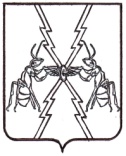 Об учреждении управления образования администрации муниципального образования Мурашинский муниципальный округ Кировской области и утверждении Положения об управлении образования администрации муниципального образования Мурашинский муниципальный округВ соответствии со статьей 37 Федерального закона от 06.10.2003 № 131-ФЗ «Об общих принципах организации местного самоуправления в Российской Федерации», Закона Кировской области от 17.12.2020 № 437-ЗО «О преобразовании некоторых муниципальных образований Кировской области и наделении вновь образованных муниципальных образований статусом муниципального округа», руководствуясь Уставом муниципального образования Мурашинский муниципальный округ Кировской области, Дума Мурашинского муниципального округа РЕШИЛА:Для выполнения отдельных полномочий администрации муниципального образования Мурашинский муниципальный округ учредить отраслевой (функциональный) орган администрации муниципального образования Мурашинский муниципальный округ - управление образования администрации муниципального образования Мурашинский муниципальный округ Кировской области с правами юридического лица.Утвердить Положение об управлении образования администрации муниципального образования Мурашинский муниципальный округ Кировской области согласно приложения.Управлению образования администрации муниципального образования Мурашинский муниципальный округ Кировской области приступить к исполнению полномочий на территории Мурашинского муниципального округа Кировской области с 01 января 2022 года.Определить с 01 января 2022 года управление образования администрации муниципального образования Мурашинский муниципальный округ Кировской области правопреемником управления образованием и социальной работой администрации муниципального образования Мурашинский муниципальный район Кировской области (ИНН 4318001356, ОГРН 1024301272907) в отношениях с органами государственной власти Российской Федерации, органами государственной власти Кировской области, органами местного самоуправления, физическими и юридическими лицами.Уполномочить начальника управления образованием и социальной работой администрации муниципального образования Мурашинский муниципальный район Кировской области Журавлёву Ирину Николаевну:выступить заявителем при регистрации учредительных документов в налоговом органе.Настоящее решение вступает в силу с момента подписания и подлежит официальному опубликованию в Муниципальном вестнике и размещению на официальном сайте администрации Мурашинского района Кировской области.Считать утратившими силу решения Мурашинской районной Думы:7.1. Решение Мурашинской районной Думы от 22.04.2015 г. № 46/9 «Об утверждении Положения об управлении образованием и социальной работой  администрации Мурашинский района Кировской области».7.2. Решение Мурашинской районной Думы от 23.09.2015 г. № 49/10 «О внесении изменений в Положение об управлении образованием и социальной работой администрации Мурашинского района Кировской области».Председатель ДумыМурашинского муниципального округа                                 А.А.ЛузянинГлава Мурашинского муниципального округа						С.И.РябининПриложениеУТВЕРЖДЕНОрешением Думы Мурашинского муниципального округа
от 24.11.2021 № 4/6ПОЛОЖЕНИЕоб управлении образования администрации муниципального образования Мурашинский муниципальный округ Кировской области1. ОБЩИЕ ПОЛОЖЕНИЯ1.1. Управление образования администрации муниципального образования Мурашинского муниципального округа Кировской области (далее –управление образования муниципального округа) является отраслевым (функциональным) органом администрации муниципального образования Мурашинский муниципальный округ Кировской области, наделенным полномочиями по решению вопросов местного значения в сфере образования на территории муниципального образования Мурашинский муниципальный округ Кировской области.Управление образования муниципального округа осуществляет в соответствии с функциями и полномочиями, установленными настоящим Положением, координацию деятельности муниципальных учреждений, подведомственных управлению образования муниципального округа (далее – подведомственные учреждения) согласно приложению.Полное наименование: Управление образования администрации муниципального образования Мурашинский муниципальный округ Кировской области.Сокращенное наименование: Управление образования муниципального округа.1.2. В своей деятельности управление образования муниципального округа руководствуется Конституцией Российской Федерации, федеральным и областным законодательством, Уставом муниципального образования, настоящим Положением и иными муниципальными правовыми актами.1.3. Управление образования муниципального округа осуществляет свою деятельность во взаимодействии с отделами и структурными подразделениями министерства образования Кировской области, с отраслевыми (функциональными) органами и структурными подразделениями администрации округа, государственными, муниципальными и общественными учреждениями и организациями.1.4. В структуру управления образования муниципального округа входят специалисты, замещающие должности муниципальной службы, специалисты, замещающие должности, не являющиеся должностями муниципальной службы.Штатное расписание управления образования муниципального округа утверждается распоряжением администрации Мурашинского муниципального округа.1.5. Управление образования муниципального округа в своей деятельности подотчетно главе округа и заместителю главы администрации округа, заведующему отделом социальной политики.1.6. Управление образования муниципального округа выполняет свои функции и полномочия на основе перспективных программ развития системы образования, годовых и месячных планов работы.1.7. Управление образования муниципального округа является юридическим лицом, имеет самостоятельный баланс, счета, открытые в соответствии с действующим законодательством, печать с собственным наименованием, соответствующие штампы и бланки.1.8. Деятельность управления образования муниципального округа финансируется за счет средств местного бюджета и осуществляется в соответствии с утвержденной сметой доходов и расходов.1.9. Решение о создании, реорганизации и ликвидации управления образования муниципального округа принимается администрацией Мурашинского муниципального округа и осуществляется в порядке, установленном действующим законодательством.1.10. Имущество управления образования муниципального округа является муниципальной собственностью и закреплено за ним в соответствии с Гражданским кодексом Российской Федерации на праве оперативного управления. Управление образования муниципального округа обязано эффективно использовать закрепленное за ним имущество, обеспечивать сохранность и не допускать ухудшения его технического состояния, за исключением случаев, связанных с износом имущества в процессе эксплуатации, и порчи в результате аварий, стихийных бедствий и катастроф.1.11. Местонахождение (юридический адрес): 613711, Кировская область, г. Мураши, ул. Пушкина, д. 1.Фактический адрес: 613711, Кировская область, г. Мураши, ул. Пушкина, д. 1.2. ОСНОВНЫЕ ЗАДАЧИ УПРАВЛЕНИЯ ОБРАЗОВАНИЯ МУНИЦИПАЛЬНОГО ОКРУГАНа управление образования муниципального округа возлагается решение следующих задач:2.1. Организация предоставления	 общедоступного и бесплатного дошкольного, начального общего, основного общего, среднего общего образования по основным общеобразовательным программам в муниципальных образовательных учреждениях (за исключением полномочий по финансовому обеспечению реализации основных общеобразовательных программ в соответствии с федеральными государственными образовательными стандартами).2.2. Организация предоставления  дополнительного образования детей в муниципальных образовательных учреждениях.2.3. Создание условий для осуществления присмотра и ухода за детьми, содержания детей в муниципальных образовательных учреждениях.2.4. Организация отдыха детей в каникулярное время.2.5. Обеспечение содержания зданий и сооружений подведомственных учреждений, обустройство прилегающих к ним территорий.2.6. Учет детей, подлежащих обучению по образовательным программам дошкольного, начального общего, основного общего, среднего общего образования, в том числе не посещающих или систематически пропускающих по неуважительным причинам занятия.2.7. Формирование и развитие эффективной сети муниципальных образовательных учреждений, расположенных на территории Мурашинского муниципального округа, осуществление в соответствии с гражданским законодательством Российской Федерации и правовыми актами органов местного самоуправления Мурашинского муниципального округа процедур создания, реорганизации и ликвидации подведомственных учреждений.2.8. Мониторинг деятельности подведомственных учреждений по соблюдению требований, установленных муниципальными правовыми актами, деятельности руководителей подведомственных учреждений по соблюдению правовых актов по вопросам работы с персоналом, постановки работы в учреждениях по рассмотрению представлений, предложений, обращений и жалоб предприятий, организаций и граждан по вопросам образовательной деятельности и соблюдения законодательства об образовании.2.9. Разработка и реализация целевых ведомственных программ.2.10. Формирование кадрового состава руководителей подведомственных учреждений.3. ФУНКЦИИ УПРАВЛЕНИ ОБРАЗОВАНИЯ МУНИЦИПАЛЬНОГО ОКРУГАК функциям управления образования муниципального округа в соответствии с возложенными на него задачами относятся:3.1. Осуществление руководства отраслью и координация деятельности подведомственных учреждений.3.2. Информационное, методическое обеспечение деятельности образовательных учреждений с целью организации предоставления общедоступного и бесплатного начального общего, основного общего, среднего общего образования, дополнительного образования гражданам, проживающим на территории Мурашинского муниципального округа.3.3. Организация удовлетворения потребности родителей в дошкольном образовании детей через различные формы образования (формирование групп дошкольного образования, кратковременного пребывания детей, групп выходного дня и других).3.4. Обеспечение информированности граждан Мурашинского муниципального округа о состоянии системы образования, о наличии мест и предоставлении образовательных услуг в муниципальных образовательных учреждениях дошкольного, начального общего, основного общего, среднего общего и дополнительного образования.3.5. Обеспечение эффективной образовательно-воспитательной деятельности учреждений дошкольного, начального общего, основного общего, среднего общего и дополнительного образования, создание системы взаимодействия учреждений образования, семьи, общественности, направленной на повышение качества образования и воспитания детей и подростков, их социальную защиту.3.6. Разработка и реализация целевых программ развития системы образования округа.3.7. Подготовка правовых актов, регламентирующих деятельность управления образования муниципального округа, в пределах своей компетенции.3.8. Анализ состояния кадрового обеспечения муниципальных образовательных учреждений, прогнозирование потребности в педагогических кадрах.3.9. Организация деятельности подведомственных учреждений по представлению к награждению (поощрению) работников системы образования государственными и отраслевыми наградами.3.10. Награждение (поощрение) работников системы образования Почетными грамотами и Благодарственными письмами.3.11. Организация и проведение государственной итоговой аттестации, в форме основного государственного экзамена, единого государственного экзамена, государственного выпускного экзамена (организация работы пунктов проведения экзамена, общественных наблюдателей, подготовка отчетов о проведении государственной итоговой аттестации).3.12. Контроль за проведением капитального и текущего ремонта зданий и сооружений подведомственных учреждений.3.13. Согласование смет расходов подведомственных казенных учреждений, планов финансово-хозяйственной деятельности подведомственных бюджетных учреждений.3.14. Координация деятельности руководителей подведомственных учреждений:- по созданию условий безопасного функционирования учреждений в соответствии с требованиями санитарных правил и норм, государственного пожарного надзора, инспекции по охране труда и технике безопасности;- по проведению мероприятий, предотвращающих чрезвычайные ситуации (антитеррористические, противопожарные и другие);- по расследованию и учету несчастных случаев на производстве с работниками и обучающимися (воспитанниками) во время образовательного процесса;- по исполнению Федерального закона Российской Федерации «Об основах системы профилактики безнадзорности и правонарушений несовершеннолетних»;- по обеспечению образовательного процесса учебным оборудованием в соответствии с образовательными программами;- по созданию условий для организации питания обучающихся (воспитанников) и осуществлению соответствующего контроля;- по созданию условий для организации медицинского обслуживания обучающихся (воспитанников) в учреждениях образования и осуществлению соответствующего контроля.3.15. Контроль за деятельностью подведомственных учреждений, в части:- исполнения муниципальных правовых актов в сфере дошкольного, начального общего, основного общего, среднего общего и дополнительного образования, в пределах своей компетенции;- деятельности руководителей подведомственных учреждений по соблюдению правовых актов по вопросам работы с персоналом;- организации проведения государственной (итоговой) аттестации выпускников муниципальных общеобразовательных учреждений, находящихся на территории Мурашинского муниципального округа;- эффективного и целевого использования бюджетных средств, выделяемых на ведение образовательной деятельности;- постановки работы в подведомственных учреждениях по рассмотрению представлений, предложений, обращений и жалоб предприятий, организаций, граждан по вопросам образовательной деятельности и соблюдения законодательства об образовании;- предупреждения коррупции.3.16. Учет детей, подлежащих обязательному обучению в муниципальных образовательных учреждениях, реализующих основные общеобразовательные программы начального общего, основного общего, среднего общего образования:- персонифицированный учет детей в возрасте от 0 до 18 лет, создание единого банка данных о детях, в том числе не посещающих или систематически пропускающих занятия в образовательных учреждениях;- организация мероприятий по обеспечению получения образования указанными детьми в формах, доступных им по состоянию здоровья, социальным показаниям.3.17. Сохранение и развитие сети муниципальных образовательных учреждений:- взаимодействие с министерством образования при прогнозировании и планировании развития сети образовательных учреждений различных типов и видов для обеспечения образовательных потребностей граждан, проживающих на территории Мурашинского муниципального округа, с учетом демографической ситуации;- проведение экспертных оценок необходимости создания муниципальных образовательных учреждений, последствий их реорганизации и ликвидации;- внесение предложений главе округа о создании, реорганизации, ликвидации муниципальных образовательных учреждений и совершенствовании их деятельности;- осуществление в соответствии с гражданским законодательством и правовыми актами органов местного самоуправления Мурашинского муниципального округа процедур реорганизации и ликвидации муниципальных образовательных учреждений;- организация работы по переводу обучающихся (воспитанников) из реорганизуемых учреждений в иные образовательные учреждения в соответствии с действующим законодательством;- контроль соблюдения прав обучающихся (воспитанников) и работников реорганизуемых и ликвидируемых учреждений;- проведение иных процедур, обеспечивающих исполнение норм законодательства при создании, реорганизации и ликвидации муниципальных образовательных учреждений.3.18. Содействие в работе по повышению уровня профессиональной подготовки и переподготовки руководящих и педагогических кадров, работающих в муниципальных образовательных учреждениях, находящихся на территории Мурашинского муниципального округа.3.19. Рассмотрение в установленном законодательством порядке писем и заявлений граждан, проведение приема населения по личным вопросам.3.20. Контроль за обустройством территорий, прилегающих к муниципальным образовательным учреждениям.3.21. Обеспечение информационного и методического сопровождения мероприятий различных уровней и направлений (годовых совещаний работников муниципальных образовательных учреждений, проведение муниципальных этапов олимпиад).3.22. Координация деятельности образовательных учреждений по разработке ими образовательных программ, программ развития в целях обеспечения прав граждан на получение образования в соответствии с их потребностями и особенностями (в том числе детей с ограниченными возможностями здоровья).3.23. Организация работы с образовательными учреждениями по профилактике безнадзорности и правонарушений несовершеннолетних:-контроль за соблюдением законодательства Российской Федерации и Кировской области в сфере образования несовершеннолетних;- участие в работе комиссии по делам несовершеннолетних и защите их прав;- координация деятельности образовательных учреждений по обеспечению условий для получения среднего общего образования всеми детьми, а также проведению комплексных межведомственных профилактических мероприятий;- подготовка и контроль за реализацией целевых программ по профилактике безнадзорности и правонарушений несовершеннолетних, формированию их правосознания.- учет несовершеннолетних, не посещающих или систематически пропускающих по неуважительным причинам занятия в общеобразовательных учреждениях.4. ПОЛНОМОЧИЯ УПРАВЛЕНИЯ ОБРАЗОВАНИЯ МУНИЦИПАЛЬНОГО ОКРУГАДля реализации своих функций управление образования муниципального округа имеет следующие полномочия:4.1. Осуществлять мониторинг деятельности подведомственных учреждений и их должностных лиц по вопросам компетенции управления образования. Для проведения мониторинга имеет право создавать комиссии с привлечением работников подведомственных учреждений.4.2. Запрашивать и получать от подведомственных учреждений и (или) их должностных лиц информацию, документы и материалы, необходимые для выполнения установленных управлению образования полномочий.4.3. Проводить совещания с участием руководителей подведомственных учреждений для рассмотрения вопросов, входящих в полномочия управления образования муниципального округа.4.4. Участвовать в работе совещаний, семинаров, проводимых министерством образования Кировской области или его структурными подразделениями, вносить предложения и рекомендации для принятия мер по повышению эффективности работы руководителей (директоров, заведующих) муниципальных образовательных учреждений.4.5. Вносить на рассмотрение главы округа и (или) его заместителей предложения по вопросам, входящим в компетенцию управления образования муниципального округа.4.6. Принимать самостоятельные решения и осуществлять действия по вопросам компетенции управления образования муниципального округа.4.7. Оказывать помощь обучающимся и их родителям (законным представителям) в вопросах обучения граждан в любом муниципальном образовательном учреждении, находящемся на территории Мурашинского муниципального округа, независимо от места проживания граждан в соответствии с действующим законодательством.4.8. Высказывать свое мнение по отношению к кандидатурам педагогов и руководителей, представляемых к награждению государственными, ведомственными и иными наградами и знаками отличия.4.9. Выходить в администрацию округа, министерство образования Кировской области с инициативами в области образовательной политики о награждении работников системы образования, представлении их к наградам.4.10. Издавать приказы, другие правовые акты в пределах своей компетенции.4.11. Запрашивать и получать в установленном порядке от государственных органов исполнительной власти, органов местного самоуправления, учреждений и организаций (независимо от их организационно-правовой формы и ведомственной принадлежности) сведения, материалы, документы, необходимые для осуществления возложенных на управление образования задач и функций.5. ОРГАНИЗАЦИЯ ДЕЯТЕЛЬНОСТИ УПРАВЛЕНИЯ ОБРАЗОВАНИЯ МУНИЦИПАЛЬНОГО ОКРУГА5.1.Управление образования муниципального округа возглавляет начальник управления образования муниципального округа (далее - начальник), назначаемый на должность и освобождаемый от должности в установленном законодательством порядке главой округа.5.2. Начальник управления образования муниципального округа:5.2.1. Осуществляет руководство управлением образования муниципального округа на основе единоначалия и несет персональную ответственность за реализацию возложенных на управление образования муниципального округа задач.5.2.2. Руководит деятельностью управления образования муниципального округа на основании настоящего Положения и действующего законодательства.5.2.3. Представляет интересы управления образования муниципального округа без доверенности.5.2.4. Вносит предложения в администрацию округа об изменениях в штатном расписании управления образования в пределах выделенных ассигнований.5.2.5. Назначает на должность и освобождает от должности работников управления образования муниципального округа.5.2.6. Утверждает должностные инструкции работников управления образования муниципального округа, правила внутреннего трудового распорядка и другие локальные документы.5.2.7. Издает приказы в пределах компетенции управления образования муниципального округа, обязательные для исполнения всеми подведомственными учреждениями.5.2.8. Несет ответственность за эффективное и целевое использование выделяемых бюджетных средств.5.2.9. Заключает различные договоры о взаимодействии и сотрудничестве, совместной деятельности с заинтересованными сторонами в области образовательной сферы округа в пределах своей компетенции, в том числе гражданско-правовые, от лица управления образования муниципального округа.5.2.10. Привлекает к дисциплинарной ответственности работников управления образования муниципального округа, допустивших неисполнение или ненадлежащее исполнение своих должностных обязанностей.5.2.11. Ходатайствует перед главой округа о награждении специалистов управления образования муниципального округа и руководителей (директоров, заведующих, начальников) подведомственных учреждений.5.2.12. Создает благоприятные и безопасные условия труда для работников управления образования муниципального округа.5.2.13. Визирует входящие в управление образования муниципального округа документы, направляет их специалистам для исполнения.5.2.14. Несет ответственность за результаты деятельности управления образования муниципального округа, в том числе несвоевременное рассмотрение поступивших документов, обращений, заявлений, писем граждан, а также за неисполнение или ненадлежащее исполнение своих обязанностей.5.2.15. Осуществляет контроль за рациональным и экономным использованием материальных, трудовых и финансовых ресурсов.5.2.16. Осуществляет соблюдение законности в деятельности управления образования муниципального округа и другие права в соответствии с действующим законодательством Российской Федерации и Кировской области.5.2.17. Участвует в заседаниях и совещаниях, проводимых главой округа и/или заместителем главы администрации округа, заведующим отделом социальной политики, при обсуждении вопросов, входящих в компетенцию управления образования муниципального округа.5.2.18. Организует работу по противодействию коррупции.5.3. В случае временного отсутствия начальника управления муниципального округа его обязанности возлагаются на другого работника управления образования муниципального округа в установленном порядке на основании соответствующего приказа начальника.5.4. Финансирование подведомственных учреждений осуществляется через муниципальное казённое учреждение «Централизованная бухгалтерия и ресурсный центр по обслуживаю муниципальных образовательных организаций муниципального образования Мурашинский муниципальный округ Кировской области».5.5. Управление образования муниципального округа не несет ответственности по обязательствам подведомственных учреждений, также как и данные учреждения не несут ответственности по обязательствам управления образования муниципального округа .5.6. Ответственность и права должностных лиц и других муниципальных служащих управления образования муниципального округа осуществляются на основании должностных инструкций, настоящего Положения.6. ХОЗЯЙСТВЕННАЯ И ФИНАНСОВАЯ ДЕЯТЕЛЬНОСТЬ УПРАВЛЕНИЯ ОБРАЗОВАНИЯ МУНИЦИПАЛЬНОГО ОКРУГА6.1. Имущество управления образования муниципального округа является собственностью Мурашинского муниципального округа.6.2. За управлением образования муниципального округа в установленном действующим законодательством порядке закрепляется движимое и недвижимое имущество на праве оперативного управления.6.3. Управление образования муниципального округа не вправе отчуждать, сдавать в аренду, залог, доверительное управление или иным способом распоряжаться закрепленным за ним имуществом и имуществом, приобретенным за счет средств, выделенных ему по смете.6.4. Управление образования муниципального округа :-анализирует показатели работы и финансово-хозяйственной деятельности подведомственных учреждений;- принимает участие в разработке проекта бюджета Мурашинского муниципального округа на очередной финансовый год в части финансирования расходов деятельности управления образования муниципального округа, подведомственных учреждений и финансирования муниципальных целевых программ в установленной сфере деятельности;- определяет потребность подведомственных учреждений в бюджетных средствах;- доводит лимиты бюджетных обязательств до подведомственных получателей бюджетных средств;- согласовывает бюджетные сметы подведомственных казенных учреждений, планы финансово-хозяйственной деятельности подведомственных бюджетных учреждений в соответствии с утвержденным порядком и контролирует их выполнение в пределах своих полномочий.6.5. Финансовое обеспечение управления образования муниципального округа осуществляется на основании бюджетной росписи в пределах лимитов бюджетных обязательств на соответствующий год.6.6. Выступает в качестве муниципального заказчика и в пределах своей компетенции организует закупку товаров, работ и услуг для обеспечения своих нужд, определяя поставщиков (подрядчиков, исполнителей) в соответствии с законодательством Российской Федерации.6.7. Управление образования муниципального округа является распорядителем бюджетных средств в пределах утвержденной бюджетной росписи.6.8. Основным финансовым документом, определяющим объем, целевое направление и поквартальное распределение бюджетных средств на содержание подведомственных учреждений, является бюджетная роспись.6.9. Бухгалтерский учет исполнения бюджетной росписи, систематический контроль за ходом ее исполнения, учет операций, связанных с финансированием подведомственных учреждений, организуется муниципальным казенным учреждением «Централизованная бухгалтерия и ресурсный центр по обслуживаю муниципальных образовательных организаций Мурашинского муниципального округа».6.10. Управление образования муниципального округа не осуществляет иной, приносящей доход, деятельности.7. ОТВЕТСТВЕННОСТЬ УПРАВЛЕНИЯ ОБРАЗОВАНИЯ МУНИЦИПАЛЬНОГО ОКРУГА7.1. Управление образования муниципального округа не имеет права разглашать сведения, составляющие охраняемую нормативно-правовыми актами тайну.7.2. За невыполнение либо ненадлежащее выполнение управлением образования муниципального округа  возложенных на него задач и функций, а также за ущерб, причиненный гражданам, физическим и юридическим лицам в результате неправомерных решений, действий или бездействий, заведующий отделом образования и специалисты несут ответственность в соответствии с действующим законодательством Российской Федерации.Приложениек Положению об управлении образования администрации муниципального образования Мурашинский муниципальный округКировской областиМуниципальные учреждения,подведомственные управлению образования администрациимуниципального образования Мурашинский муниципальный округКировской области____________ДУМА МУРАШИНСКОГО МУНИЦИПАЛЬНОГО ОКРУГАКИРОВСКОЙ ОБЛАСТИПЕРВОГО СОЗЫВАРЕШЕНИЕДУМА МУРАШИНСКОГО МУНИЦИПАЛЬНОГО ОКРУГАКИРОВСКОЙ ОБЛАСТИПЕРВОГО СОЗЫВАРЕШЕНИЕДУМА МУРАШИНСКОГО МУНИЦИПАЛЬНОГО ОКРУГАКИРОВСКОЙ ОБЛАСТИПЕРВОГО СОЗЫВАРЕШЕНИЕДУМА МУРАШИНСКОГО МУНИЦИПАЛЬНОГО ОКРУГАКИРОВСКОЙ ОБЛАСТИПЕРВОГО СОЗЫВАРЕШЕНИЕДУМА МУРАШИНСКОГО МУНИЦИПАЛЬНОГО ОКРУГАКИРОВСКОЙ ОБЛАСТИПЕРВОГО СОЗЫВАРЕШЕНИЕ24.11.2021№  4/6г. Мураши г. Мураши г. Мураши г. Мураши г. Мураши № п/пНаименование1Муниципальное общеобразовательное казенное учреждение средняя общеобразовательная школа имени Софьи Степановны Ракитиной г. Мураши Кировской области (МОКУ СОШ им. С.С.Ракитиной г. Мураши)2Муниципальное общеобразовательное казённое учреждение средняя общеобразовательная школа п. Безбожник Мурашинского района Кировской области (МОКУ СОШ п. Безбожник)3Муниципальное общеобразовательное казенное учреждение средняя общеобразовательная школа п. Октябрьский Мурашинского района Кировской области (МОКУ СОШ п. Октябрьский)4Муниципальное общеобразовательное казенное учреждение основная общеобразовательная школа п. Староверческий Мурашинского района Кировской области (МОКУ ООШ п. Староверческий)5Муниципальное общеобразовательное казённое учреждение начальная общеобразовательная школа д. Даниловка Мурашинского района Кировской области (МОКУ НОШ д. Даниловка)6Муниципальное дошкольное образовательное казенное учреждение детский сад № 1 города Мураши Кировской области (МДОКУ Д/С № 1 г. Мураши)7Муниципальное дошкольное образовательное казенное учреждение детский сад №2 г. МурашиМурашинского района Кировской области (МДОКУ детский сад № 2 г. Мураши)8Муниципальное дошкольное образовательное казенное учреждение детский сад № 3 города Мураши Кировской области (МДОКУ Д/С № 3 г. Мураши)9Муниципальное дошкольное образовательное казенное учреждение детский сад «Чебурашка» п. Октябрьский Мурашинского района Кировской области (МДОКУ Д/С «Чебурашка» п. Октябрьский)10Муниципальное дошкольное образовательное казенное учреждение Детский сад общеразвивающего вида с приоритетным осуществлением социально-личностного направления развития воспитанников «Лесная сказка» п. Безбожник Мурашинского района Кировской области(МДОКУ Д/С п. Безбожник)11Муниципальное дошкольное образовательное казенное учреждение детский сад п.Староверческий Мурашинского района Кировской области (МДОКУ Д/С п. Староверческий)12Муниципальное дошкольное образовательное казённое учреждение детский сад «Радуга» города Мураши Кировской области (МДОКУ Д/С «Радуга» г. Мураши)13Муниципальное образовательное казённое учреждение дополнительного образования Дом детского творчества г. Мураши Кировской области (МОКУ ДО ДДТ г. Мураши)14Муниципальное образовательное казённое учреждение дополнительного образования детско-юношеская спортивная школа г. Мураши Кировской области (МОКУ ДО ДЮСШ г. Мураши)15Муниципальное образовательное казённое учреждение дополнительного образования Детская музыкальная  школа г. Мураши Кировской области (МОКУ ДО ДМШ г. Мураши)16Муниципальное образовательное казённое учреждение дополнительного образования Детская музыкальная школа п. Безбожник Мурашинского района Кировской области (МОКУ ДО ДМШ п. Безбожник)17Муниципальное казённое учреждение «Централизованная бухгалтерия и ресурсный центр по обслуживанию муниципальных образовательных организаций муниципального образования Мурашинский муниципальный округа Кировской области»